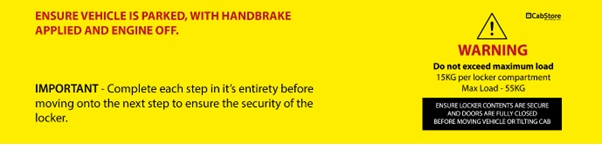 Fitting List
Tools needed:Power DrillDrill bit 3mm, 6mm, 8mm, 9mm, 11mmHole cutter saw 20mmNut Insert Tool M6 and M8Socket/Spanner 10mm, 13mm Allan key H4, H5Torx key T45PH2, PZ2 driver bit/screwdriverStep 1 – In the rear and both sides of cab walls, remove the 9 plastic bungs (5 rear, 2 driver side and 2 passenger side) marked with red, blue and yellow, in Figure 1.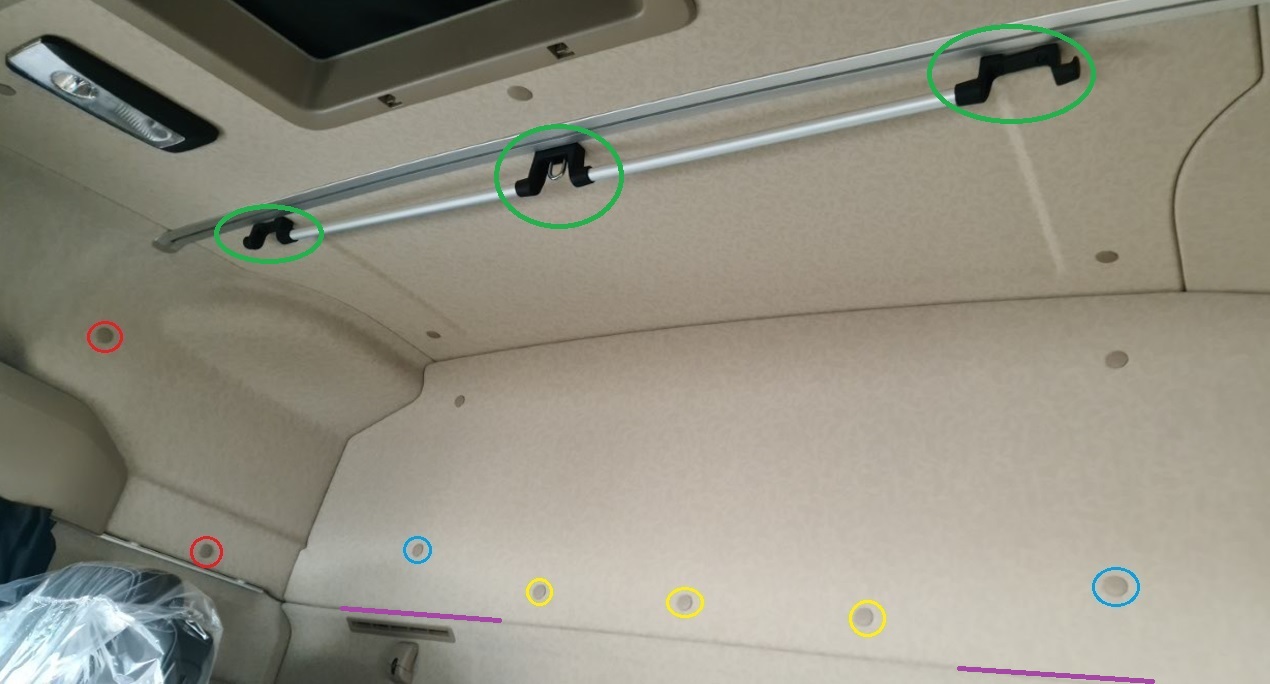 Figure 1Step 2 – Enlarge the holes just through the upholstery from where the plastic bunks have been removed at “Step 1” to 20mm holes, using hole cutter saw 20mm. Attention: Use the Power Drill on reverse for start to not damage the upholstery!!! See “Figure 2”.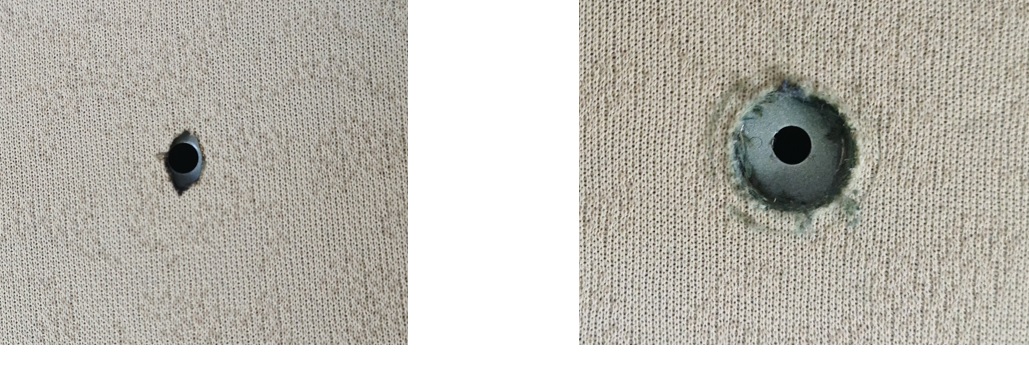 Figure 2Step 3 – Enlarge the holes in the metal from where the plastic bungs have been removed at “Step 1” red marks to 11mm and blue mark to 9mm from “Figure 1”.Step 4 – Fit the M8 nut insert into the red marks and M6 nut insert into the blue marks from “Figure 1”.Step 5 – Remove the factory roof handle marked with green in “Figure 1”, using torx key T45.Step 6 – Pull the bottom of the interior rear top upholstery panel apart, where the split line is to fit the two rear T brackets under the upholstery and fix it (see “Figure 3” for guidance), using:2 - M8 x 25mm bolt2 – M8 x 25mm Washer2 – M8 Spring Washer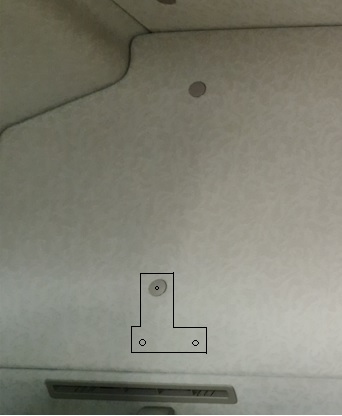 Figure 3Attention: The top hole 7mm to align with the M6 nut insert fit it at “Step 4”!!! Tight the M8 fixings!Step 7 – Fit the rear L bar floor bracket, fix it through top holes of the rear T brackets into the M6 nut inserts from “Step 4”, using 2 – M6 x 35 flange head Black. See “Figure 4”.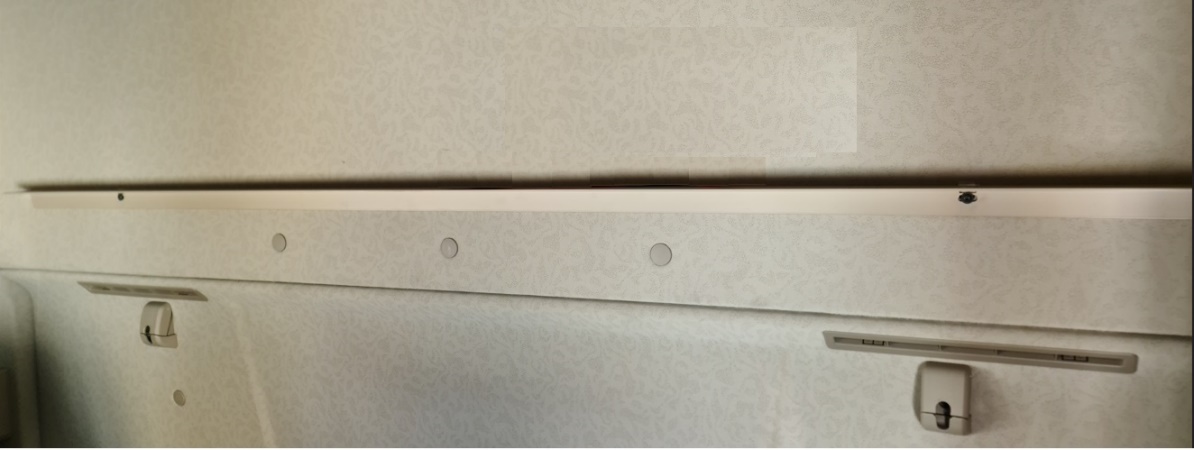 Figure 4Step 8 – Attach the top brackets to the locker front panel, two small to the sides (blue marks) and big to centre (red mark), see “Figure 5” and “Figure 6”, using M6 x 30 flange head Black. Keep fixings loose but secure! Fit the brackets to the top factory fixing of the roof handle removed at “Step 5”, using 6 – 15mm spacers and 6 – M8 x 40mm flange head black. Keep fixings loose but secure! Tight just the 3 - M6 flat head black first.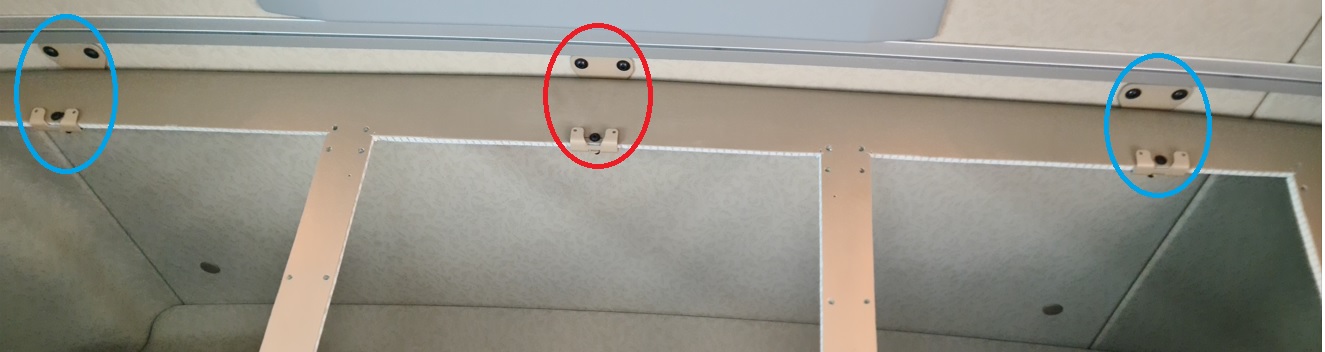 Figure 5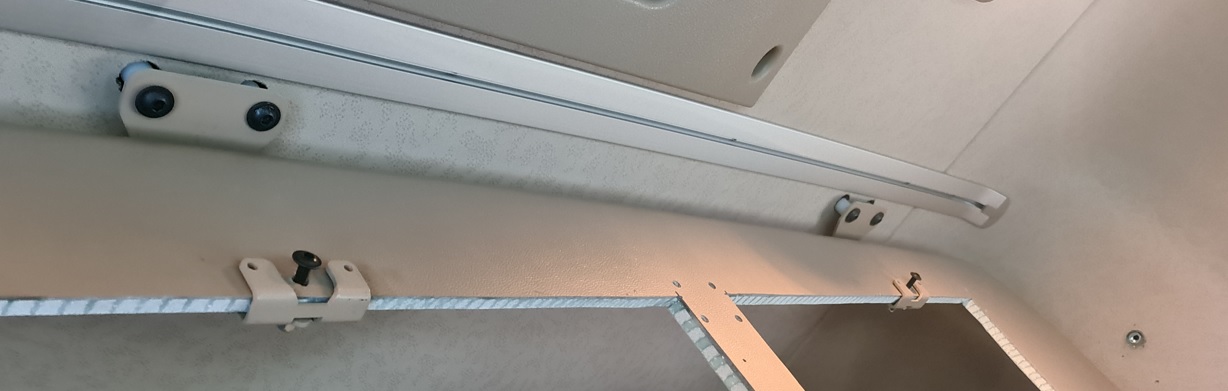 Figure 6Step 9 – Place the floor panel on top of the rear L bar floor bracket, fitted at “Step 7”, placing the floor panel on top of the bed and lifting the passenger side first. Joint the locker panels together through the predrilled holes, see “Figure 7”, using:6 – M6 x 20mm Bolt12 – M6 x 12mm Washer6 – M6 Nylock.Tight all fixings inclusively the M8 flange head black from”Step 8”! Cover the joint with the flexible floor cover!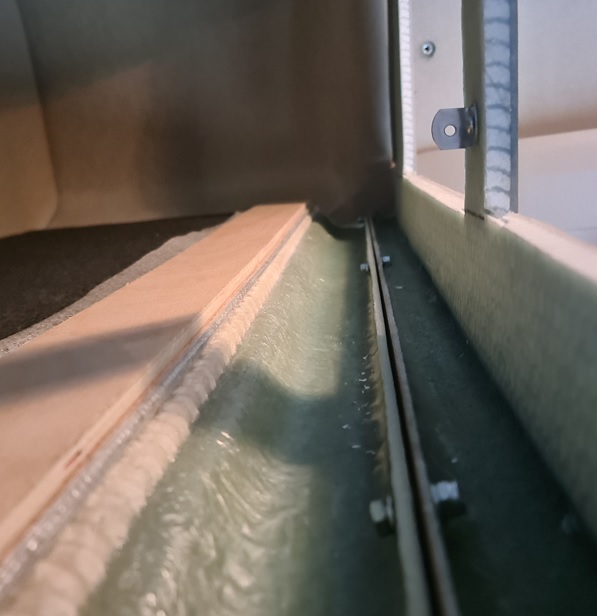 Figure 7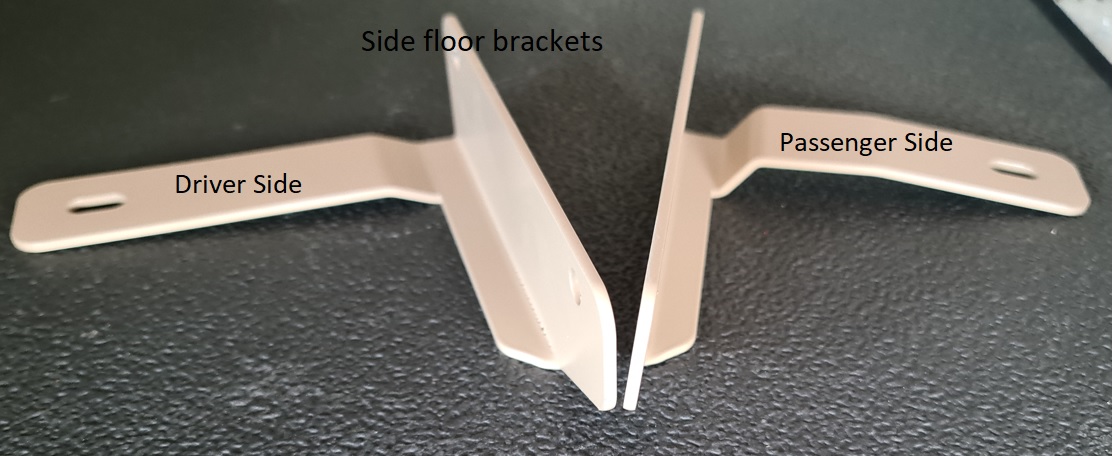 Figure 8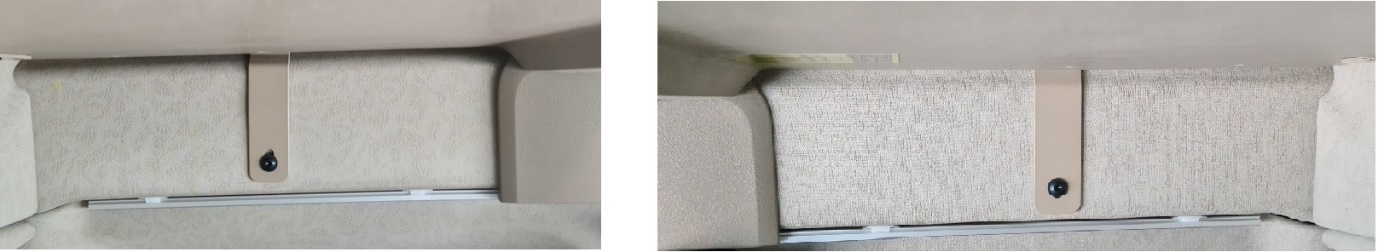 Figure 9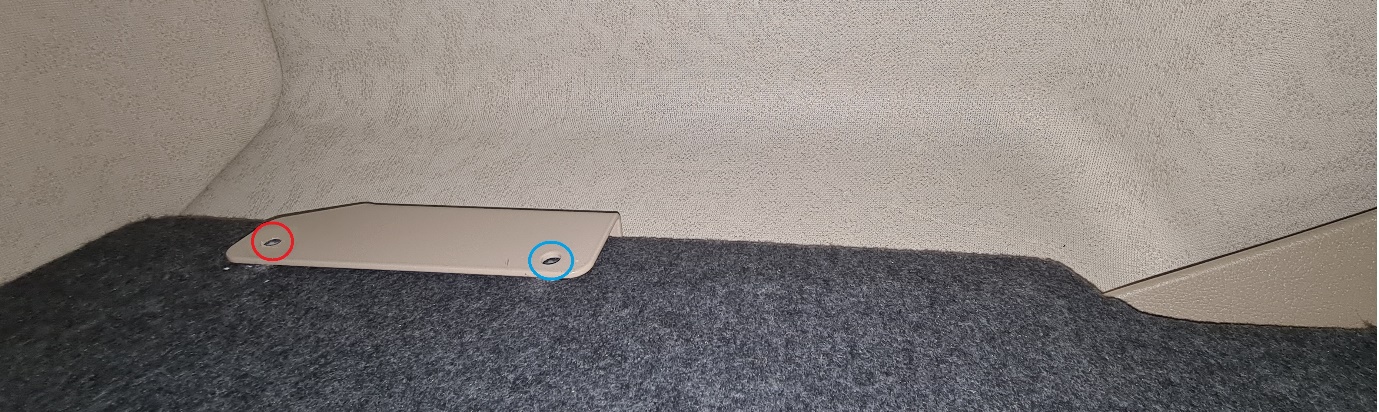 Figure 10Step 10 – Pass the passenger floor side bracket between side cab wall upholstery and locker floor, lifting the rear side of the locker floor, see “Figure 8”, “Figure 9” and “Figure 10”, from inside the locker, see “Figure 11A” and secure it into the M8 nut insert fitted at “Step 4” (under locker), using M8 x 30mm flange head black.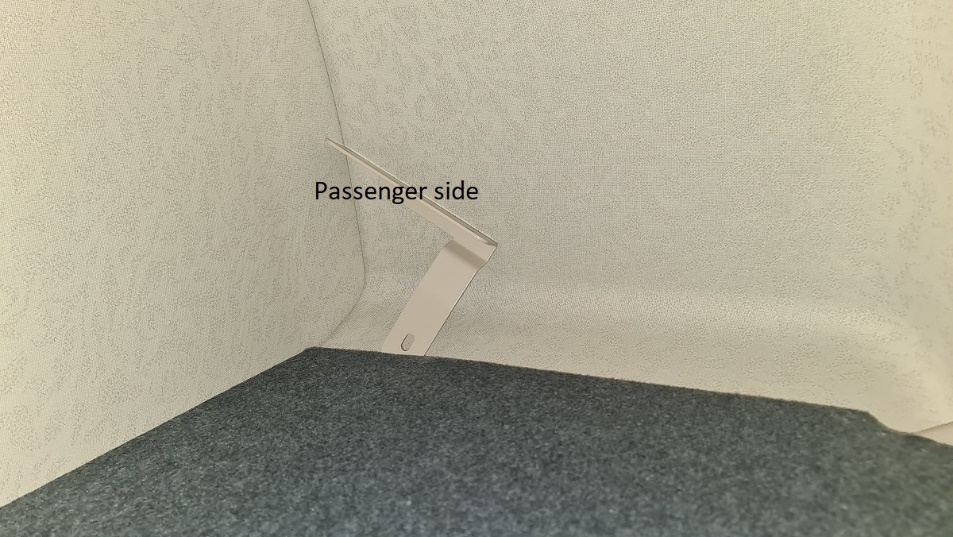 Figure 11APass the driver floor side bracket between side cab wall upholstery and locker floor, see “Figure 8” and “Figure 9”, from under the locker,see “Figure 11B” and fix it into the M8 nut insert fitted at “Step 4”, using M8 x 30mm flange head black.Keep fixings loose but secure!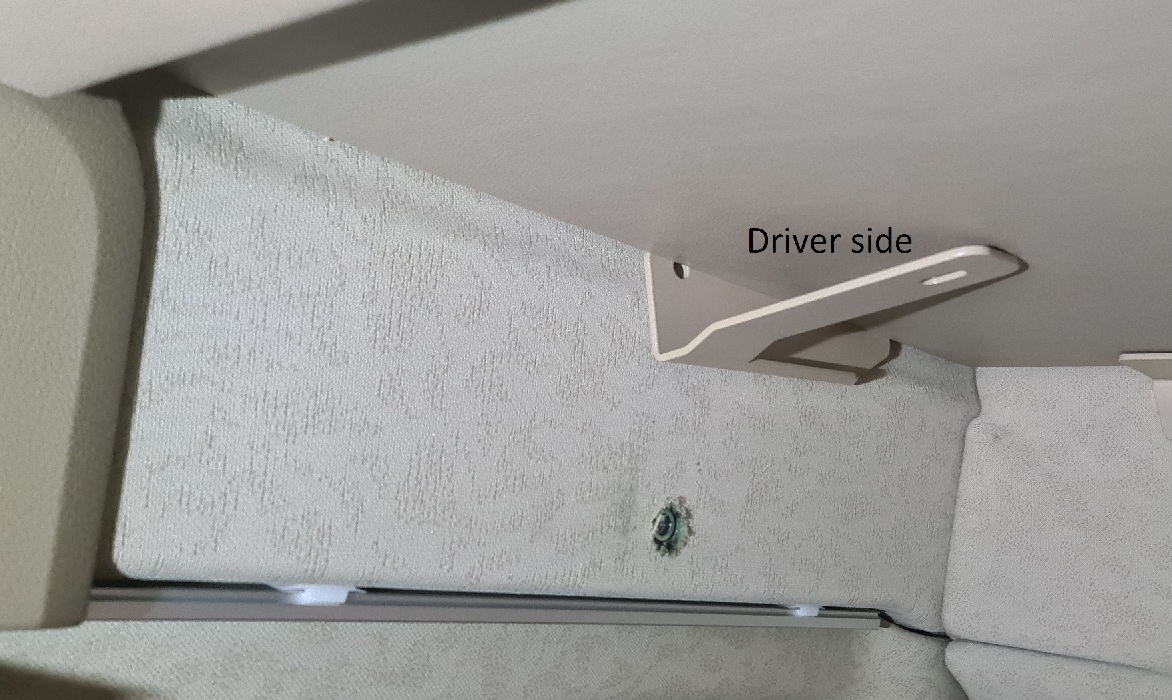 Figure 11BStep 11 – Pushing the floor against the rear cab wall, from under the locker, drill into the locker floor five 8mm holes through the rear L bar floor bracket fitted at “Step 7”, see “Figure 12”, secure it using:5 – M8 flange head black5 – M8 x 50mm Washer black5 – M8 nylock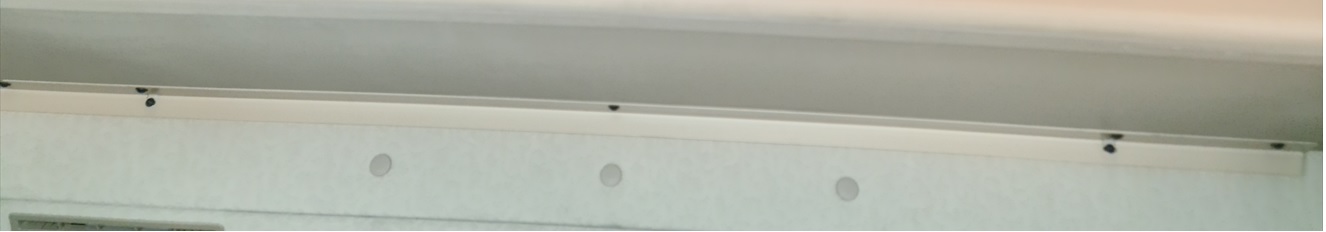 Figure 12Step 12 – From inside the locker drill the locker floor four 8mm holes through both of the side floor brackets fitted at “Step 10”, see “Figure 10” (blue and red mark), secure the rear fixing (red mark) using: M8 flange head black M8 x 30mm Washer black M8 nylock.Step 13 – From inside the locker pass the Y brackets between side cab wall upholstery and locker face, see “Figure 13”, secure it into the M8 nut insert fitted at “Step 4” (outside front locker, red mark), using M8 x 30mm flange head black. Keep fixings loose but secure, hand tight all way in!Secure the Y bracket through the side floor bracket and locker floor (blue mark “Figure 13”), drilled at “Step 12”, using: M8 flange head black M8 x 30mm Washer black M8 nylockDrill the locker floor through the Y bracket 8mm hole into the forward hole (green mark “Figure 12”), secure it as above!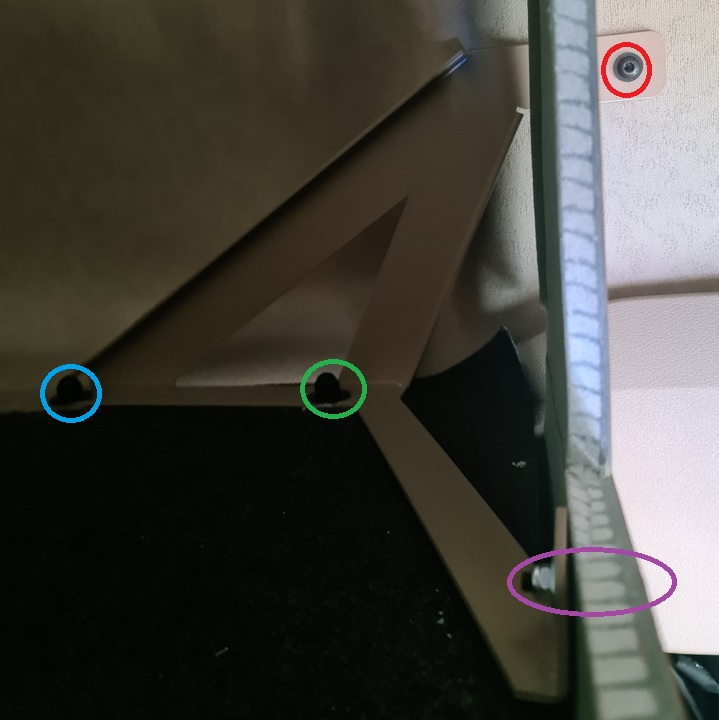 Figure 13Step 14 – Drill the locker face through the Y bracket 6mm hole (purple mark “Figure 13”), secure it using:M6 flange head black M6 x 20mm Washer  M6 nylockAttention: Tight all fixings!!!Step 15 – Cover all M8 floor fixing from inside the locker, using M8 nut cover black.Step 16 – Fit all doors assembly through the predrilled holes, using M6 x 30mm flange head black, see “Figure 14”.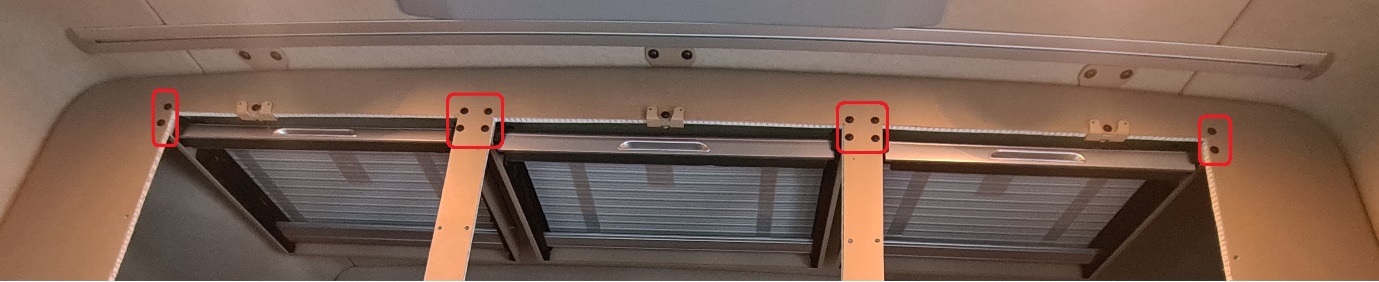 Figure 14Step 17 – From the side door aperture, insert dividers between door assembly against the L brackets from inside the locker face, secure through the L brackets from centre door aperture secure the divider using 13mm wood screw (see “Figure 15”), then into the floor use 9mm wood screw (see “Figure 16”).Do not over-tighten!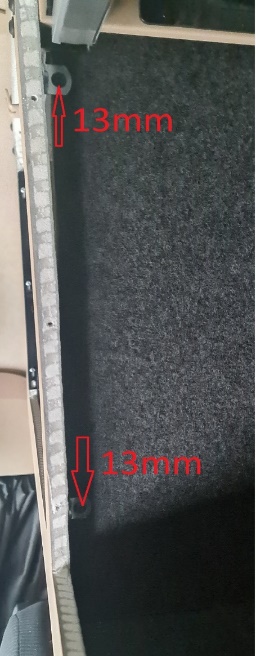 Figure 15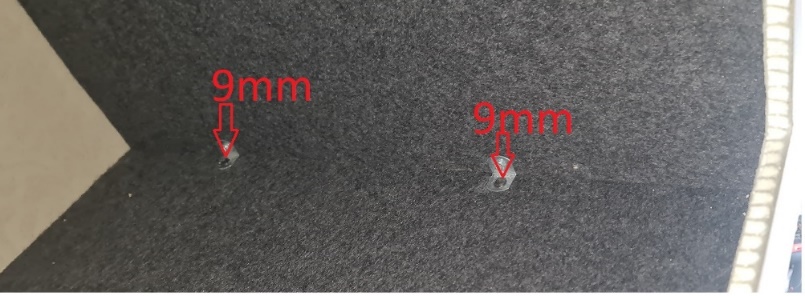 Figure 16Step 18 – Install the side runners by sliding upwards into the slots of the door assembly, drill 3mm holes and secure with 25mm wood screw, see “Figure 17”.Do not over-tighten!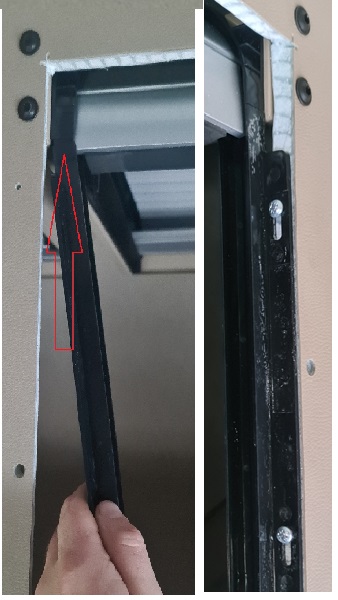 Figure 17Step 19 – Instal the door surrounds by pushing the surround studs through the predrilled holes in the locker front, secure it using M6 washer and M6 nylock, see “Figure 18”.Do not over-tighten, tight till the door surround touch the locker face!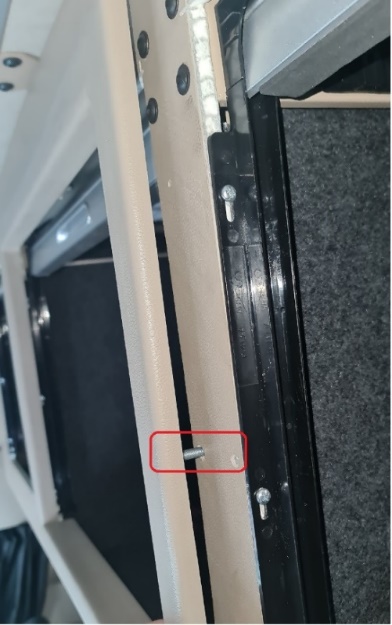 Figure 18ENSURE ALL FIXINGS ARE TIGHT AND CHECKED PRIOR TO USING VEHICLE!DescriptionQuantityPre-assembledFitting kitM6 x 30mm Flange Head Black (SS)1919M6 x 20mm Set66M6 Nylock1414M6 x 12mm Washer1818M6 x 20mm Washer22M6 Nut Insert22M8 x 30mm Washer black66M8 x 40mm Flange Head Black (SS)66M8 x 30mm Flange Head Black (SS)1515M8 Hex Nut Cover Black1111M8 Nut insert44M8 Nylock1111M8 x 50mm Washer Black55M8 x 25mm Set44M8 x 25mm Washer44M8 Spring Washer4415mm Spacer66M5 x 15mm Domehead1212Wood Screw, Pan head 4.2(no. 8) x 9mm 44   Wood Screw, Pan head 4.2(no. 8) x 13mm1284Wood Screw, Pan head 4.2(no. 8) x 25mm1212